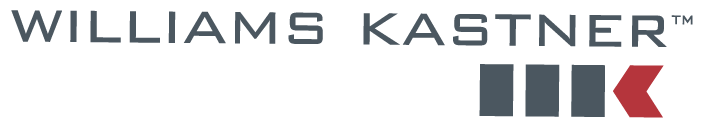 April 12, 2017	72430.0121VIA E-MAIL & FedExSteven KingExecutive Director and SecretaryWashington Utilities and Transportation CommissionPO Box 47250
1300 S. Evergreen Park Dr. SW
Olympia, WA 98504-7250Re:	Docket TS-160479; In re Application of MEI Northwest, LLC; Arrow Launch Service, Inc.'s Brief in Opposition to ApplicationDear Mr. King:Enclosed please find the electronic version of the Post-Hearing Brief being filed and served today on behalf of Arrow Launch Service, Inc.  Because the Pre-Hearing Conference Order in this matter was established well before the recent changes to the Commission’s procedural rules, we are providing an original and one paper copy of this document to the Commission, pending further revision by the Administrative Law Judge of any additional requirements.  At this juncture, we will only serve the parties electronically unless requested otherwise but for our purposes, we certainly waive paper copies of Post-Hearing Briefs from any other party.  Thank you for your attention to this matter.Yours truly,WILLIAMS, KASTNER & GIBBS PLLCDavid W. Wileydwiley@williamskastner.com(206)233-2895Enclosurecc:	Dan Bentson	Julian Beattie, AAG	Judy Endejan	Administrative Law Judge Marguerite Friedlander